SUPPLEMENTAL DATALissamphibian-like toepads in an exceptionally preserved amphibamiform, from Mazon Creek.ARJAN MANN*,1 and BRYAN M. GEE2; 1Department of Earth Sciences, Carleton University, 1125 Colonial By Drive, Ottawa, Ontario K1S 5B6, Canada, arjan.mann@carleton.ca; 2Department of Biology, University of Toronto Mississauga, 3359 Mississauga Road, Mississauga, Ontario L5L 1C6, Canada, bryan.gee@mail.utoronto.ca*Corresponding author.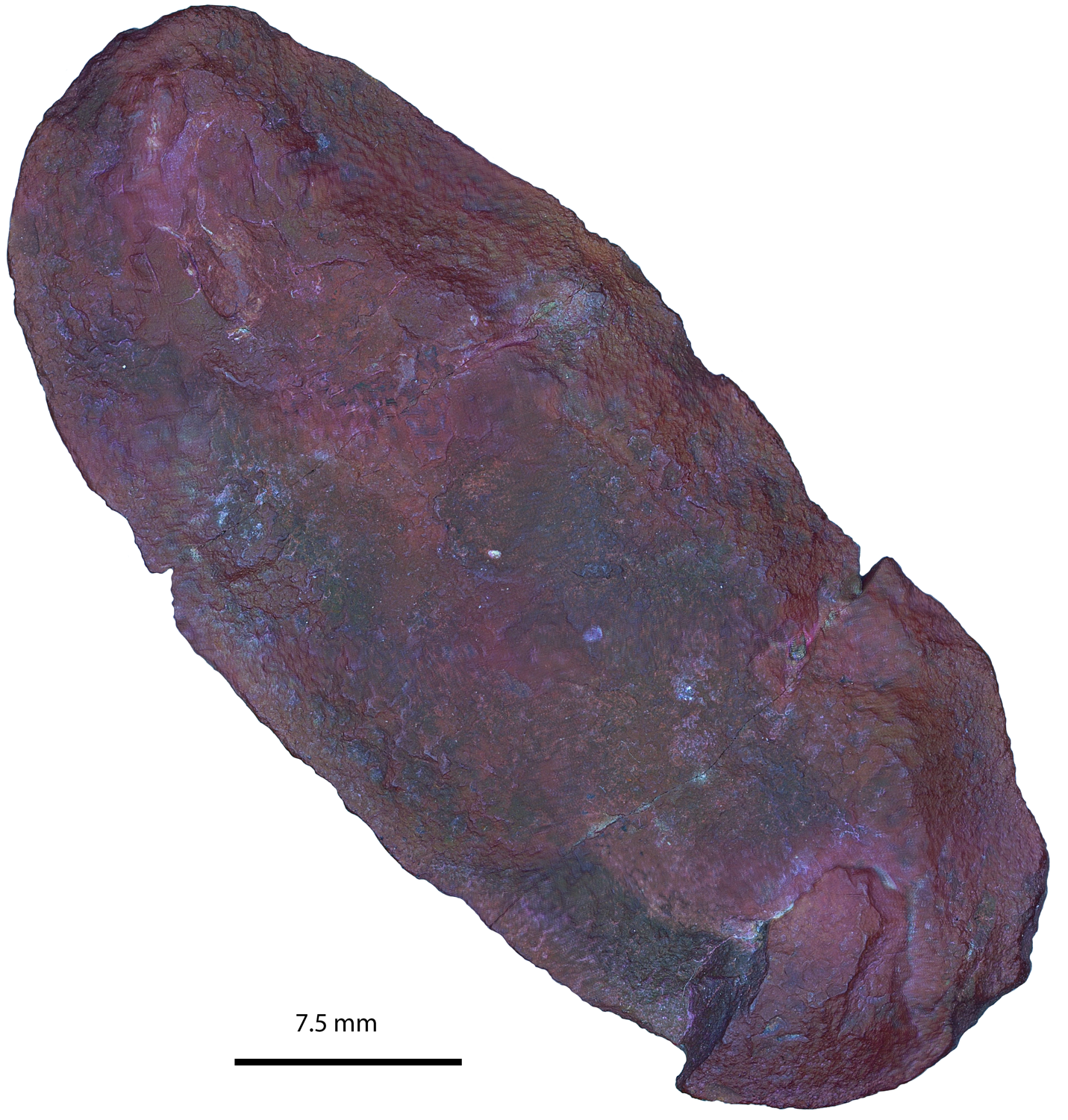 FIGURE S1. Image of the counterpart to FMNH-PR 558.